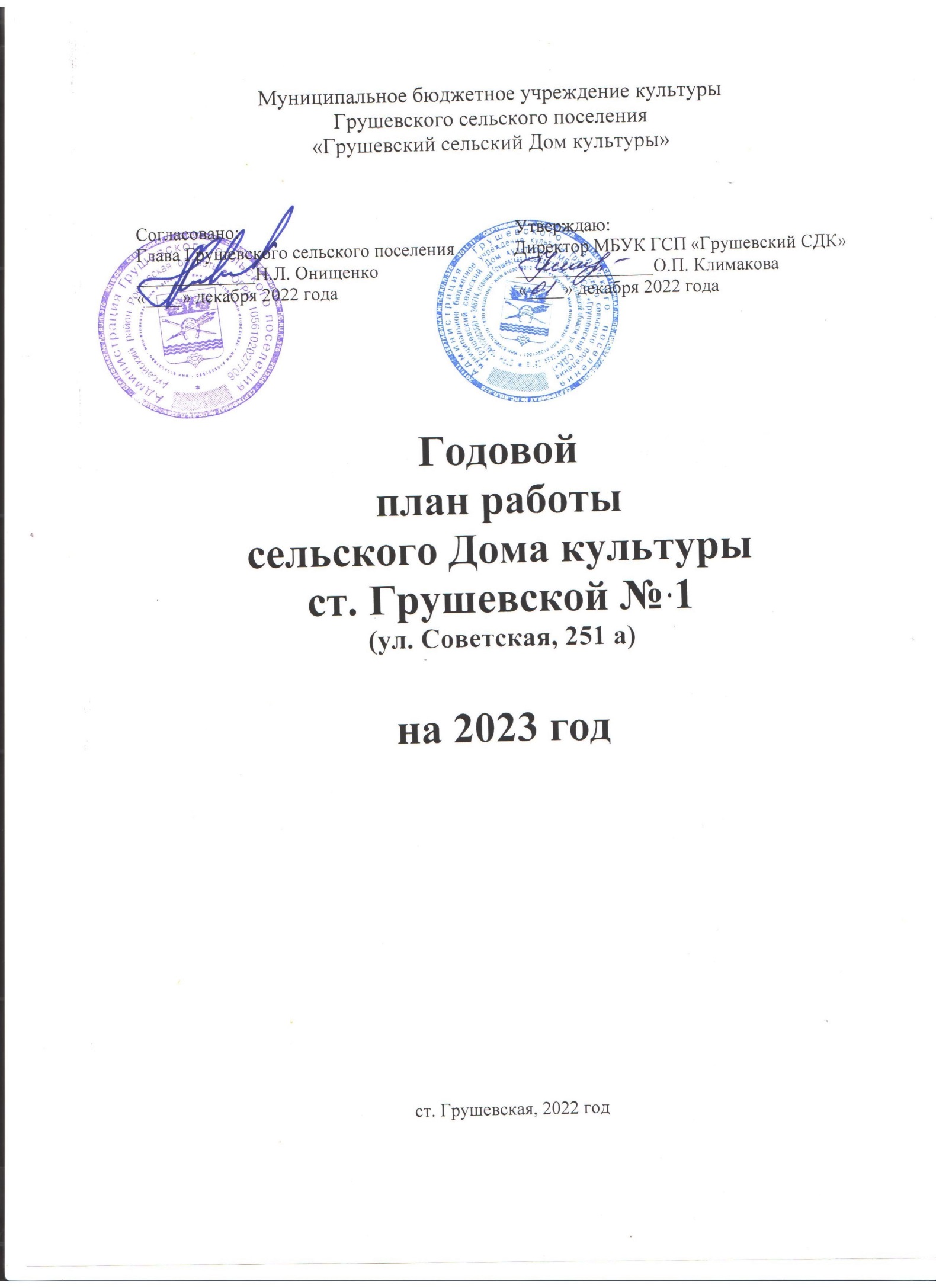 Паспорт учрежденияОСНОВНЫЕ КОНТРОЛЬНЫЕ ПОКАЗАТЕЛИ РАБОТЫ  СДК4.1. Цели и задачи на предстоящий плановый период.4.1.1.Цель в работе СДК  ст. Грушевской №1Создание условий для раскрытия творческого потенциала, развития и реализации талантов и способностей, удовлетворения культурных запросов и доступа к культурным и информационным ценностям граждан, проживающих на территории Грушевского сельского поселения, независимо от их возраста, вероисповедания и социального статуса. 4.1.2.Задачи и направления работы:Способствовать качественной организации досуга жителей Грушевского сельского поселения. Пропагандировать и поощрять активное творческое времяпрепровождение, здоровый образ жизни.Формировать культуру семейных отношений, развитие семейного художественного творчества.Создать условия для творческой самореализации личности, развития интеллектуального потенциала населения.Сохранять и развивать основные виды и направления деятельности Дома культуры, клубных формирований.Сохранять и развивать казачью культуру, народные промысла.Укреплять материально – техническую базу, художественное оформление помещения СДК, оснащение его современной оргтехникой, оборудованием.Продолжать работу по улучшению качества проводимых мероприятий.Расширять сферу платных услуг населению.Улучшить информационно-рекламную деятельность.Способствовать укреплению и совершенствованию материально-технической базы Дома культуры, коллективов художественного творчества.Применять дифференцированный подход при привлечении жителей станицы   для участия в клубных мероприятиях и клубных формированиях.Используя формы и методы клубной работы повышать патриотизм и гражданственность, духовность и нравственность.Привлекать к работе в клубных мероприятиях и формированиях социально незащищенных людей.Внедрять принципы толерантности.Пропагандировать и внедрять здоровый образ жизни, проводить профилактику асоциальных явлений.4.2. План основных мероприятий учреждения:План административно-управленческой деятельности:План кадровой работыОрганизация и проведение культурно-массовых мероприятий учреждения, согласно следующим разделам 2023 год- Год педагога и наставника 2023 год- Год 85-летия Сталинградской битвы2023 год- Год Атамана М. И. Платова в РОПатриотическое воспитание населения. Исторические вехи Отечества Профилактика асоциальных явлений в обществе и формирование здорового образа жизни Эстетическое воспитание. Работа с семьей Работа учреждений культуры по внедрению инновационных форм работыРабота по сохранению традиционной национальной культуры народов, проживающих на территории поселения Работа с несовершеннолетними состоящими на профилактическом учете и с семьями, находящимися в социально-опасном положении.Работа с людьми с ограниченными физическими возможностямиРабота учреждений культуры с волонтёрами культуры.Краеведение. Работа с казачествомЭкологическое просвещение населения.Правовое просвещение население в клубном учрежденииДуховность. Нравственность. МилосердиеРазвитие традиционной народной культуры.	Наличие базы данных:Таблица №34. 3. Содержание деятельности клубных формирований:         - самодеятельные коллективы:- «народные» и «образцовые» коллективы:- любительские объединения, клубы по интересам:Содержание и работа с посетителями КДУ:Изучение интересов потребителя услуг (форма: социологические исследования, опросы, анкетирования):Директор МБУК ГСП «Грушевский СДК» ___________ О.П. КлимаковаНаименование территорииАксайский район, Грушевское сельское поселениеНаименование учреждения (полное и сокращенное по уставу)муниципальное бюджетное учреждение культуры Грушевского сельского поселения «Грушевский сельский Дом культуры» структурное подразделение «СДК ст. Грушевской №1»УчредительАдминистрация Грушевского сельского поселенияИндекс, адрес, телефон, e-mail346714, Ростовская обл. Аксайский район, ст. Грушевская, ул. Советская, 251 А.Ф.И.О. руководителяКлимакова Оксана ПетровнаНаличие собственного сайта (адрес), аккаунты в социальных сетях (адрес)Сайт- https://grushevskiy-sdk.ru/allnews/priglashaem-prinyat-uchastie-v-onlajn-aktsii-novogodnie-fantaziiВконтакте https://vk.com/feed Режим работы учрежденияВторник – воскресенье- с 14.00 до 20.00ч.Понедельник - выходнойПлатные услуги, оказываемые населениюНетКод АИС760160225НаименованиеВыполнено в 2021 г.Выполнено в 2022 г.План на 2023 г.НаименованиеВыполнено в 2021 г.Выполнено в 2022 г.План на 2023 г.количество культурно-массовых мероприятий, всего (офлайн)175175175количество культурно-массовых мероприятий в зрительных залах (офлайн)127158135количество посетителей, всего (КММ офлайн)350597352173721количество посетителей в зрительных залах (КММ офлайн)165102530825508количество культурно-массовых мероприятий на платной основе (офлайн)000количество посетителей мероприятий на платной основе, всего (офлайн)000количество культурно-досуговых формирований всего141414количество участников культурно-досуговых формирований всего300290290количество формирований самодеятельного народного творчества888количество участников формирований самодеятельного народного творчества136126126количество культурно-массовых мероприятий для детей до 14 лет (офлайн)696768количество посетителей, мероприятий для детей до 14 лет  112681612116122количество культурно-досуговых формирований для детей до 14 лет 777количество участников культурно-досуговых формирований для детей до 14 лет 141131131количество культурно-массовых мероприятий для молодежи от 14 до 35 лет (офлайн)575657количество посетителей, мероприятий для молодежи от 14 до 35 лет121251436314365количество культурно-досуговых формирований для молодежи от 14 до 35 лет555количество участников культурно-досуговых формирований для молодежи от 14 до 35 лет121121121количество культурно-массовых мероприятий, всего (онлайн)4555количество «просмотров», всего (КММ онлайн)1926617261727№ п/пНаименование мероприятияСрок реализацииКатегория посетителейПланируемое количество посетителей1Рабочая планеркаКаждую средуСпециалисты СДК8№ п/пНаименование мероприятияСрок реализацииКатегория посетителейПланируемое количество посетителей1Семинары ОДНТПо мере проведенияСпециалисты СДК52АттестацияЯнварьСпециалисты СДК43Семинары РДК «Факел»ЕжемесячноСпециалисты СДК2№ п/пНаименование мероприятияСрок реализацииКатегория посетителейПланируемое количество посетителей1Познавательный час «Как учились в старину»ЯнварьДети, подростки452День профессии «С указкой по жизни»МартПодростки, молодежь453Отчетный концерт «Уроки ваши не были напрасны…»МайВсе категории1554Литературное путешествие «Сказочные школы»ИюньДети355Киновечер «Большая перемена. Образ учителя в кино»АвгустВсе категории506Игровая программа «Звенитзвонок, начинается урок»СентябрьДети457Онлайн-акция «Слово во славу учителя»ОктябрьДети, подростки, молодежь358Концерт-поздравление «Учителям особое  почтение»ОктябрьВсе категории1559Выставка рисунков и поделок «Букет любимому учителю»Октябрь Дети45№ п/пНаименование мероприятияСрок реализацииКатегория посетителейПланируемое количество посетителей1Виртуальная экскурсия  «На главной высоте России» ФевральПодростки552Урок мужества «Ты в памяти и в сердце Сталинград»  ИюльМолодежь55№ п/пНаименование мероприятияСрок реализацииКатегория посетителейПланируемое количество посетителей1Литературно-музыкальная композиция  «Казачья слава - воинская слава!»15.04.202317.00Все категории652Вечер «Легенда Дона – Матвей Платов»08.08.202318.00Подростки, молодежь453Урок мужества «Казачья воинская доблесть. Атаман Платов»09.12.202318.00Подростки, молодежь45№ п/пНаименование мероприятияСрок реализацииКатегория посетителейПланируемое количество посетителей1Стенд «Минувших лет живая память»Январь-майВсе категории населения2502Литературно-музыкальная композиция «Ликуй, победоносный Ленинград» ЯнварьМолодежь653Виртуальная экскурсия  «На главной высоте России». ФевральПодростки554Митинг, посвященный освобождению ст. Грушевской «В памяти нашей сегодня и вечно»ФевральВсе категории населения1205Онлайн-акция «Наши защитники»/ День защитника ОтечестваФевральВсе категории населения656Поздравление на дому «Вы выполнили Родины приказ»/ День вывода войск из АфганистанаФевральВзрослые307Тематический концерт «В службе - честь»/ День защитника ОтечестваФевральВсе категории населения1258Выставка рисунков ко Дню защитника Отечества «Стоит на страже Родины солдат»/ День защитника ОтечестваФевральДети959Виртуальная экскурсия «Крымские мотивы»МартДети, подростки4510 Беседа, презентация «В безбрежном океане звезд »/ День космонавтикиАпрельДети, подростки6011Митинг – реквием «Свеча памяти»/ День ПобедыМайВсе категории населения15012Праздничный митинг «Пусть не смолкнет слава!»/ День Победы МайВсе категории населения30013Праздничный концерт «Помнит сердце, не забудет никогда»/ День ПобедыМайВсе категории населения30014Концерт «Россия в сердце навсегда»/ День РоссииИюньВсе категории населения12515Митинг-поминовение «Пронзивший души, страшный 41-й»/ День памяти и скорбиИюньВсе категории населения6016Урок мужества «Ты в памяти и в сердце Сталинград» ИюльМолодежь5517Игровая программа «Я – морячка, ты – моряк»/ День ВМФИюльДети4018Исторический экскурс по истории Российского флота «От Петра Великого до наших дней»: ИюльПодростки4019Беседа, презентация «Три цвета России»/ День Флага РФАвгустДети4520Устный журнал «Крылатая пехота»/День ВДВАвгустМолодежь4521Урок памяти «Забвению не подлежит!»/ День солидарности в борьбе с терроризмомСентябрьДети, подростки5022Исторический час «Жизнь во славу Отечества» / Война 1812 г.ОктябрьМолодежь, подростки5023Концерт «Национальное созвучие»/День народного ЕдинстваНоябрьВсе категории населения12024Познавательная программа «Русь могучая, Русь единая!»/День народного единстваНоябрьДети5025Акция «Главный закон России»ДекабрьВсе категории5026Урок мужества «Мы в памяти храним героев имена»/День героев ОтечестваДекабрьПодростки4527Акция «Им журавлями плыть по небу»/ День неизвестного солдатаДекабрьВсе категории5528Акция в поддержку СВО «К миру без войн и насилия!»МартВсе категории5529Акция в поддержку СВО «За Россию! За наших!»ИюньВсе категории5530Акция в поддержку СВОСентябрьВсе категории5531Акция в поддержку СВОДекабрьВсе категории55№ п/пНаименование мероприятияСрок реализацииКатегория посетителейПланируемое количество посетителей1Акция «Брось курить – вздохни свободно!»МайМолодежь, подростки452Беседа «Не загоняй себя в ловушку»АвгустМолодежь, подростки453Час здоровья «Здоровый я – здоровая страна»МартМолодежь, подростки404Акция «Мы – здоровое поколение!»26 июняМолодежь. подростки405Беседа «Не загоняй себя в ловушку»ИюльМолодежь, подростки406Акция «СПИД – проблема человечества»ДекабрьМолодежь, подростки457Конкурс рисунков «Скажи наркотикам НЕТ!»МартМолодежь, подростки408Беседа «Вы готовы жить здорово?!»ОктябрьМолодежь, подростки40№ п/пНаименование мероприятияСрок реализацииКатегория посетителейПланируемое количество посетителей1Вечер «Татьянин день»/ День студентаЯнварьМолодежь452Танцевальный вечер «Цвет настроенья… красный»/ День влюбленныхФевральМолодежь453Концерт «Весна, цветы и комплименты»/ 8 мартаМартВсе категории1254Выставка ДПИ «Весны волшебной дуновенье»МартДети405Праздничная программа «Виват, культура!»/ День работника культурыМартВсе категории506Беседа «Семья и семейные ценности» /День семьиМайМолодежь, подростки50Развлекательная программа «Детство - это радость!»/1 июняИюньДети507Игровая программа «Лучше папы друга нет!»/ День отцаИюньДети, взрослые458Тематическая дискотека «Молодость – это здорово!»/ День молодежиИюньМолодежь509Вечер-чествование семейных пар «Семья - всему начало!»/ День семьи, любвиИюльВсе категории12510Выставка рисунков и поделок «Раз ромашка, два ромашка!»ИюльВсе категории5011Концерт-поздравление «Учителям особое  почтение»ОктябрьВсе категории15512Концерт «Самой лучшей маме на свете!»/ День материНоябрьВсе категории12513Выставка ДПИ «Сделано руками моей мамы»НоябрьДети4014Мастер-класс «Открытка для мамы»НоябрьДети40№ п/пНаименование мероприятияСрок реализацииКатегория посетителейПланируемое количество посетителей1День профессии «С указкой по жизни»МартПодростки, молодежь452Литературное путешествие «Сказочные школы»ИюньДети353Виртуальная экскурсия  «На главной высоте России» /СталинградФевральПодростки554Акция в поддержку СВО «За Россию! За наших!»ИюньВсе категории555Литературная гостиная «Венок дружбы»АпрельПодростки, молодежь456Час общения «Учимся разрешать конфликты»22 апреляПодростки407Развлекательная программа «Приключения в мире животных»СентябрьДети408Виртуальная экскурсия «Тянет неспроста в заповедные места!»ОктябрьДети409Краеведческий вечер-познание «Станица Грушевская: имена, события, факты»,СентябрьПодростки, дети40№ п/пНаименование мероприятияСрок реализацииКатегория посетителейПланируемое количество посетителей1Литературная гостиная «Венок дружбы»АпрельПодростки, молодежь452Развлекательная программа «Игры народов России»ИюньДети403Патриотический час «Нас сплотила навеки Великая Русь» ОктябрьВсе категории1504Час фольклора «Старинный шелк легенд и россыпь сказок»/День народного ЕдинстваНоябрьВсе категории населения1205Участие в районном фестивале национальных культурНоябрьВсе категории-№ п/пНаименование мероприятияСрок реализацииКатегория посетителейПланируемое количество посетителей1Акция «Безопасный интернет»январьПодростки402Правовой час  «Я в ответе за свои поступки»18 февраляДети, подростки403Час общения «Учимся разрешать конфликты»22 апреляПодростки404Теннисный турнир «Вперед к победе!»13 августаПодростки40№ п/пНаименование мероприятияСрок реализацииКатегория посетителейПланируемое количество посетителей1Просмотр и обсуждение мультфильма «Последний лепесток»НоябрьДети402Выставка ДПИ «От сердца к сердцу» ДекабрьВсе категории303Акция добра «Спешите делать добро»ДекабрьДети304Поздравление на дому «Новогодний экспресс»ДекабрьДети45№ п/пНаименование мероприятияСрок реализацииКатегория посетителейПланируемое количество посетителей1Оформление информационного стенда «Великая поступь Победы»ФевральМолодежь252Трудовой десант «Память» по уборке территории памятниковАпрельМолодежь253Акция «Георгиевская ленточкаМайМолодежь254Акция «Брось курить – вздохни свободно!»МайМолодежь, подростки455Акция «Российская ленточка»ИюньМолодежь256Акция «Триколор»АвгустМолодежь257Рассылка открыток ко Дню пожилого человека «Почта добра»ОктябрьСтаршее поколение258Анкетирование «Толерантность в твоей жизни»Октябрьмолодежь359Акция «Стоп ВИЧ/ СПИД»ДекабрьМолодежь, подростки45№ п/пНаименование мероприятияСрок реализацииКатегория посетителейПланируемое количество посетителей1Фольклорно – игровая программа «Казачата – бравые ребята» ФевральДети402Литературно-музыкальная композиция  «Казачья слава - воинская слава!»15 апреляВсе категории653Концерт «Я эту землю Родиной зову!»/ День станицыСентябрьВсе категории населения1254Конкурс рисунков «Грушевские просторы»СентябрьДети405Конкурсная игровая программа «Эх, хорошо в станице жить!»СентябрьДети456Фотовыставка «Родной земли очарованье!»СентябрьВсе категории407Вечер «Легенда Дона – Матвей Платов»8 августаПодростки, молодежь458Урок мужества «Казачья воинская доблесть. Атаман Платов»9 декабряПодростки, молодежь459Митинг, посвященный освобождению ст. Грушевской «В памяти нашей сегодня и вечно»ФевральВсе категории населения12010Фольклорный час «Казачьим традициям жить и крепнуть» /Всемирный день казачестваНоябрьМолодежь4511Краеведческий вечер-познание «Станица Грушевская: имена, события, факты»,СентябрьПодростки, дети40№ п/пНаименование мероприятияСрок реализацииКатегория посетителейПланируемое количество посетителей1Конкурсная развлекательная программа  «В лес по загадки»ФевральДети452Час интересного сообщения  «Вода – бесценный дар!»МартДети453Акция «День зеленых насаждений»АпрельВсе категории504Час памяти «Чернобыль – память и боль»АпрельПодростки, молодежь505Поход «У природы в гостях»ИюльДети306Конкурс рисунков «Земля – наш Дом!» - о проблемах экологии на землеАвгустДети357Развлекательная программа «Приключения в мире животных»СентябрьДети408Виртуальная экскурсия «Тянет неспроста в заповедные места!»ОктябрьДети40№ п/пНаименование мероприятияСрок реализацииКатегория посетителейПланируемое количество посетителей1Информационный стенд «Молодому избирателю»ФевральМолодежь502Вечер вопросов и ответов «Человек. Государство. Закон»ФевральМолодежь503Деловая игра «Я – избиратель, я – гражданин»АвгустМолодежь454Беседа «Твой голос важен!»СентябрьМолодежь405Акция «Знай свои права и обязанности»НоябрьДети406Правовой час  «Я в ответе за свои поступки»НоябрьДети, подростки40№ п/пНаименование мероприятияСрок реализацииКатегория посетителейПланируемое количество посетителей1Мульт-сеанс «Ночь перед Рождеством»/ РождествоЯнварьДети452Литературно-музыкальная композиция «Секрет семейного счастья»/День семьиМайМолодежь453Вечер «Милосердной души
красота и величье!»/ День социального работникаИюньВзрослые504Мастер-класс «Ромашковое настроение»/День семьи, любви и верностиИюльДети455Вечер-чествование семейных пар «Все начинается с семьи!»ИюльВсе категории1256Вечер «С Днем добра и уважения!»/ День пожилого человекаОктябрьСтаршее поколение357Рассылка открыток ко Дню пожилого человека «Почта добра»ОктябрьСтаршее поколение258Игровая программа «Пусть дружат дети всей Земли»/ День толерантности НоябрьДети, подростки459Выставка ДПИ «От сердца к сердцу» ДекабрьВсе категории3010Акция добра «Спешите делать добро»ДекабрьДети3011Поздравление на дому «Новогодний экспресс»ДекабрьДети4512Литературная гостиная «Венок дружбы»АпрельПодростки, молодежь4513Развлекательная программа «Игры народов России»ИюньДети40№ п/пНаименование мероприятияСрок реализацииКатегория посетителейПланируемое количество посетителей1Фольклорный обряд «Щедрый вечер»ЯнварьМолодежь402Крещенский сочельник «Путешествие за народной мудростью»ЯнварьМолодежь403Фольклорный праздник «Масленица хороша, широка её душа!»ФевральДети454День русской национальной культуры «Славянский калейдоскоп»МартДети505Мастер-класс «Дорого яичко к Христову дню»АпрельДети406Выставка «Пасхальный сувенир»АпрельДети357Познавательная  программа «Свет и добро святых Кирилла и Мефодия»/ День славянской письменностиМайПодростки, молодежь408Игровая программа  «На Ивана Купала развлечений немало» ИюльДети409Игровая программа «Спасы провожай – осень встречай!»АвгустДети4010Развлекательно-игровая программа «Капустные вечерки»СентябрьДети4011Посиделки «Покров день»ОктябрьСтаршее поколение3012Выставка ДПИ «Русские узоры»НоябрьВсе категории3013Познавательно-игровая программа «В гостях у русской печки»ДекабрьДети4014Театрализованное представление «Новогодняя сказка»ДекабрьДети4015Час фольклора «Старинный шелк легенд и россыпь сказок»НоябрьВсе категории населения120№Название базы данныхНаправление1«Гордость станицы»Одаренные дети поселка2«Живые свидетели войны»Дети войны3«Казачьему роду – нет переводу»Многодетные семьи4«Вы выполнили Родины приказ»Воины - интернационалисты5«Умелые руки»Народные умельцы6«Об этом нельзя забывать»Участники ликвидации Чернобыльской аварии7«Навеки в нашем сердце»Участники чеченских событий8«За Россию»Участники СВО и их семьи№Полное наименование коллективаКол-во участников (чел.)Возрастная категория участниковФ.И.О. Руководителя/полностью/1Народный коллектив фольклорный ансамбль «Грушевянка»12Старшее поколениеЮрий Арамович Хачатурян2Хореографический ансамбль «Орион» (младшая группа)22 Дети от 4 до 9 летЕвгений Сергеевич Иващенко3Хореографический ансамбль «Орион» (старшая группа»)19 Дети от 9 до 14 летЕвгений Сергеевич Иващенко4Вокальный ансамбль «Русский сувенир» (младшая группа)18 Дети от 5 до 9 летНадежда Сергеевна Матвеева5Вокальный ансамбль «Русский сувенир» (старшая группа)18 Дети от 9 до 12 летНадежда Сергеевна Матвеева6Вокальная группа «Воля»7 Молодежь от 15 до 30 летМихаил Александрович Прядко7Танцевально-спортивный клуб «Мелодия звезд» (младшая группа)15Дети от 3 до 7 летДубровская Ольга Викторовна8Танцевально-спортивный клуб «Мелодия звезд» (старшая группа)15Дети от 7 до 14 летДубровская Ольга Викторовна№Полное наименование коллективаКол-во участниковВозрастная категория участниковФ.И.О. Руководителя/полностью/1Народный коллектив  фольклорный ансамбль «Грушевянка»12Старшее поколениеЮрий Арамович Хачатурян№Полное наименование коллективаКол-во участниковВозрастная категория участниковФ.И.О. Руководителя/полностью/1Клуб молодой семьи «Очаг»40Молодежь от 20 до 35 летЕлена Вацловасовна Семина2Патриотический клуб «Отечество»25Молодежь от 14 до 35 летЕлена Вацловасовна Семина3Клуб правового  просвещения «Твой выбор- дело чести!»24Молодежь + взрослыеЕлена Вацловасовна Семина4Клуб по профилактике ассоциальных явлений «Молодежка»25Молодежь от 14 до 35 летЕлена Вацловасовна Семина5Женский клуб «Берегиня»26Взрослые Елена Вацловасовна Семина6Экологический клуб «Друзья природы»24Дети от 8 до 14 летЕлена Вацловасовна Семина№ п/пНаименование мероприятияФорма проведенияКатегория опрашиваемыхПериод проведения1«А ты готов служить России?»Соц. опросМолодежьАпрель2«Мое лето с домом культуры»Соц. опросДетиАвгуст3«Толерантность в твоей  жизни»АнкетаМолодежьОктябрь